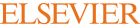 Remediation – Student Self-Assessment & PlanRecommend reviewing Test Taking Tutorials found within your HESI RN Case Studies and Practice Test.  They can be found under the HESI Case Studies TabCommit/invest in yourself.  Make this one of your “must do’s.”When reviewing questions, take time to understand the rationale given.  It’s very important to know why it was wrong as well as why it was right.If using Lewis Adaptive quizzing, when creating a Mastery Quiz only choose one topic area at a time.  Track your progress.  Recommend getting to a Level 3 in your identified areas above.  If need help with Adaptive Quizzing, utilize Evolve’s On Demand Learning under Student Help Section.  https://service.elsevier.com/app/overview/evolve/  Student Life https://evolve.elsevier.com/studentlife/hesi.html  If utilizing HESI Comp Practice Test Exams, it has been found students scoring in upper 60’s to lower 70’s do well on their EXIT Exam.  That is on their 1st attempt on the exam.The day before the exam, stop studying by noon.  Have a “Me” day.  Eat right, get plenty of sleep, and do something you enjoy within reason.  Have faith in yourself.  We’ve given you the necessary resources and you’ve worked hard!The difference between ‘try’ and ‘triumph’ 
is a little umph! Subject AreaHESI Score<850# Questions Answered CorrectlyRank According to Highest # QuestionsTop 3 <850(Select only 3)Resource/Resources to use found on your My EvolveClient NeedsSpecialty AreaSub-Specialty